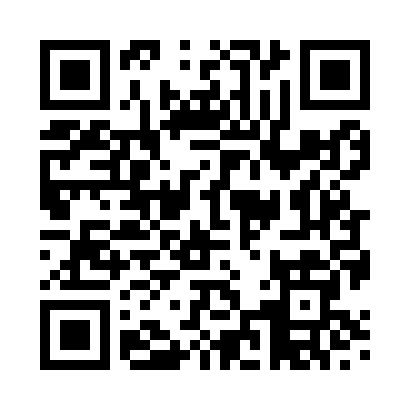 Prayer times for Ringford, Dumfries and Galloway, UKMon 1 Jul 2024 - Wed 31 Jul 2024High Latitude Method: Angle Based RulePrayer Calculation Method: Islamic Society of North AmericaAsar Calculation Method: HanafiPrayer times provided by https://www.salahtimes.comDateDayFajrSunriseDhuhrAsrMaghribIsha1Mon3:014:431:207:049:5711:382Tue3:024:441:207:049:5611:383Wed3:034:451:217:049:5611:384Thu3:034:461:217:049:5511:385Fri3:044:471:217:049:5511:386Sat3:044:481:217:039:5411:377Sun3:054:491:217:039:5311:378Mon3:054:501:217:039:5211:379Tue3:064:511:217:029:5111:3610Wed3:074:521:227:029:5011:3611Thu3:074:541:227:019:4911:3512Fri3:084:551:227:019:4811:3513Sat3:094:561:227:009:4711:3414Sun3:104:571:227:009:4611:3415Mon3:104:591:226:599:4511:3316Tue3:115:001:226:599:4411:3317Wed3:125:021:226:589:4211:3218Thu3:135:031:226:579:4111:3219Fri3:135:051:236:579:4011:3120Sat3:145:061:236:569:3811:3021Sun3:155:081:236:559:3711:2922Mon3:165:091:236:549:3511:2923Tue3:175:111:236:539:3311:2824Wed3:175:131:236:529:3211:2725Thu3:185:141:236:529:3011:2626Fri3:195:161:236:519:2911:2527Sat3:205:181:236:509:2711:2528Sun3:215:191:236:499:2511:2429Mon3:225:211:236:489:2311:2330Tue3:235:231:236:469:2111:2231Wed3:235:251:236:459:1911:21